Правила заочного отбора направления “РобоСтарт” категория “Spike Start”Для выполнения задания Доставка груза категории Lego Spike Start допускаются роботы, собранные на базе конструктора Lego Spike Start. В  конструкции робота допускается использование только деталей и функциональных элементов соответствующего набора.При выполнении данного задания необходимо руководствоваться правилами направления “Доставка груза” Общих положений соревнования “Робостарт”.Участники направления Lego Spike Start:1.1. Состав команды и возрастные группы:   1.1.1. Команда состоит из участников команды и тренера. Количество участников в команде 1-2 человека.    1.1.2. Тренер - взрослый участник команды, старше 18 лет.   1.1.3. К участию в соревновании допускаются участники в возрасте от 6-ти до 7-ми лет включительно.Для участия в заочном отборе необходимо снять на видео выполнение участниками команды задания. Необходимо заснять 2 (две) попытки заездов;Обе попытки должны быть засняты одним видео без монтажа;Время одной попытки не больше 60 секунд согласно регламента;Попытка начинается с запуска программы участниками команды, заканчивается прибытием робота в зону Финиш;Если робот покинул пределы поля (любой частью касающейся поверхности поля), попытка заканчивается и роботу засчитывается максимальное время 60 секунд;Время подготовки к каждому заезду не больше 120 секунд;Максимальное время видеозаписи не больше 360 секунд.При подготовке камеры и рабочего места для видеозаписи необходимо учитывать:объективы камер должны захватывать поле и ноутбук/планшет целиком и предусматривать перемещение или движение участника при выполнении задания; площадка должна быть хорошо освещена и камеры должны четко и ясно фиксировать процесс выполнения задания.Рекомендуемый ракурс расположения камеры:должны быть видны участники команды, поле, ноутбук/планшет с открытой программой. При съемке видео на телефон/планшет, гаджет расположить в горизонтальном положении.Подготовка поля:Собрать игровые элементы из кирпичиков Lego Собрать Груз из кирпичиков Lego:Ширина - 4*4 модуляДлина - 4*4 модуляВысота - 3 кирпичаПример груза: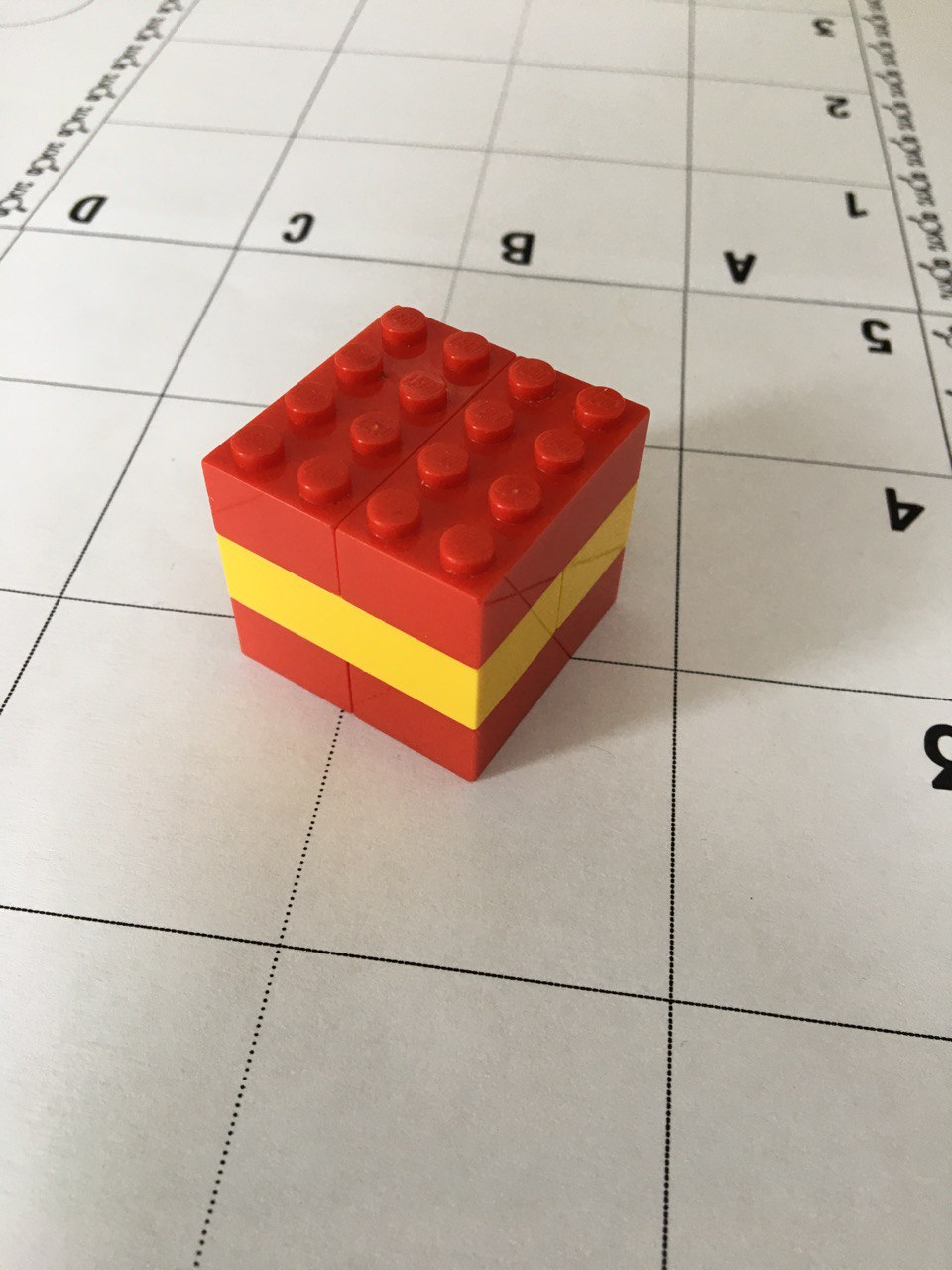 Цветная разметкаМатериал меток - цветной скотч, изолента или самоклеящаяся бумага;Цвет меток - красный, синий, зеленый;Размеры меток:ширина - 10-20 ммдлина не больше 200 мм;Примеры меток: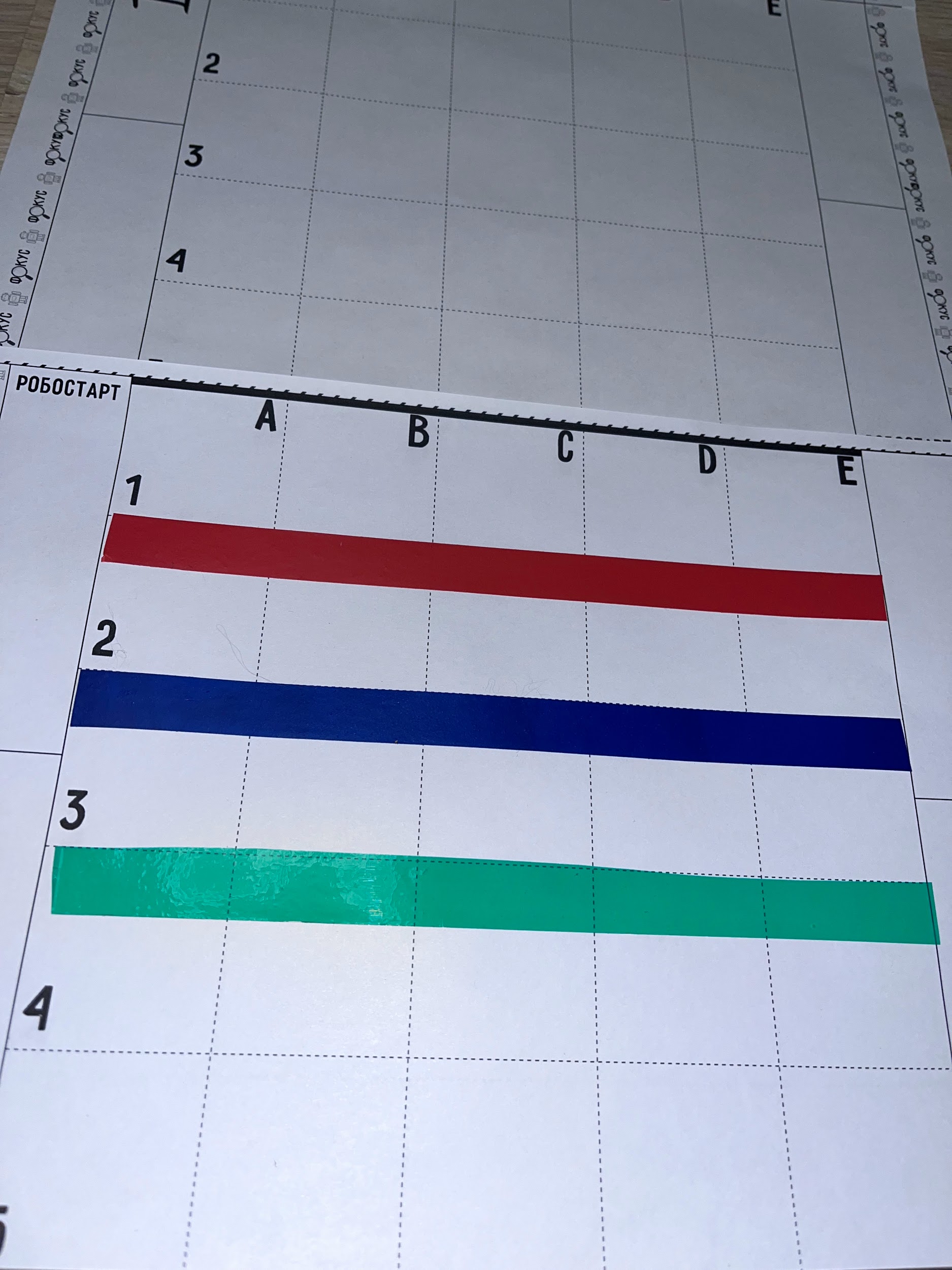 Распечатать план поля - 7 листов формата А4. С одной из длинных сторон срезать лишнюю полосу по линии. Склеить листы. Поле расположить на ровной поверхности - стол или пол. Пронумеровать листы в кружках слева направо римскими цифрами.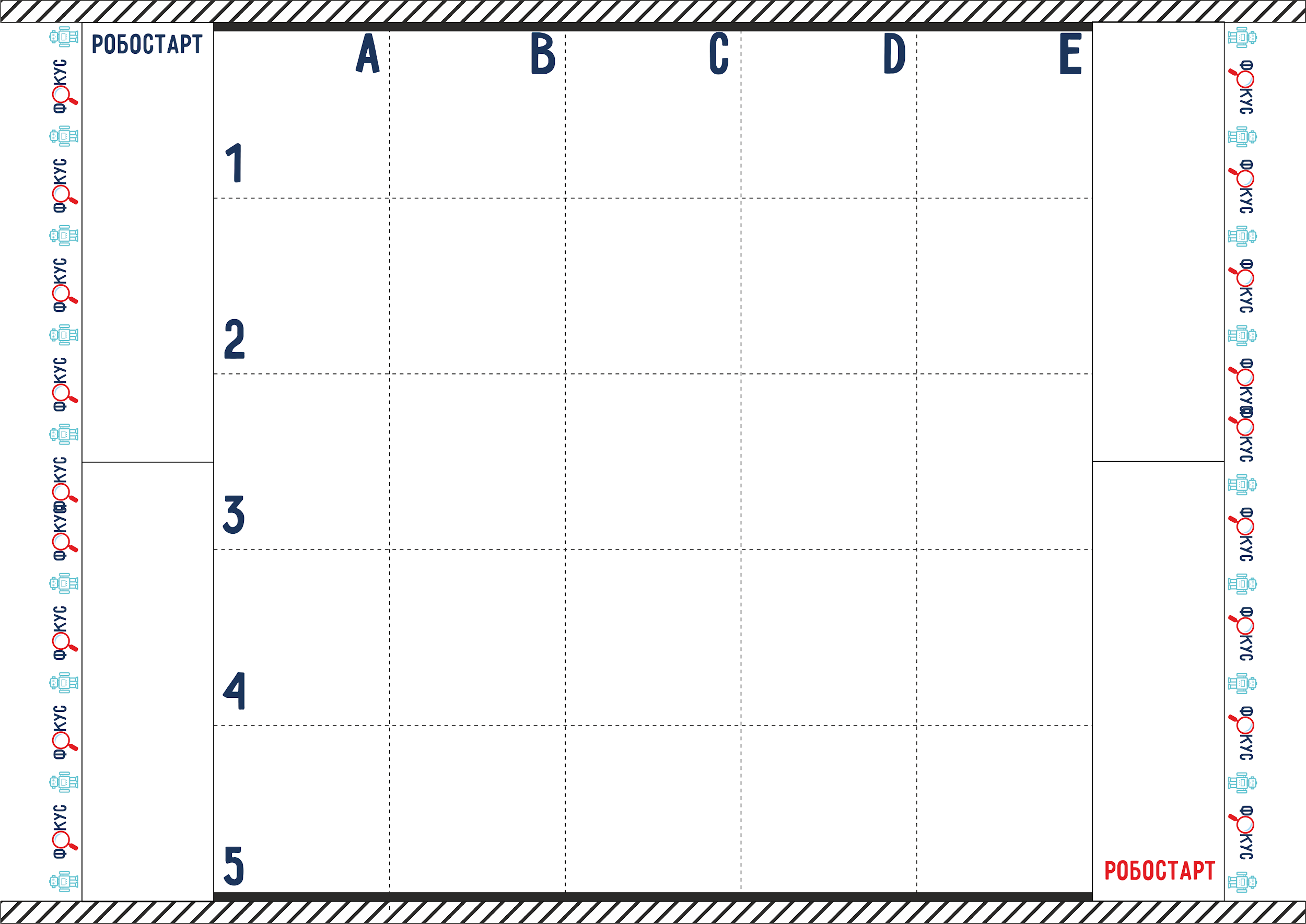 Пример поля: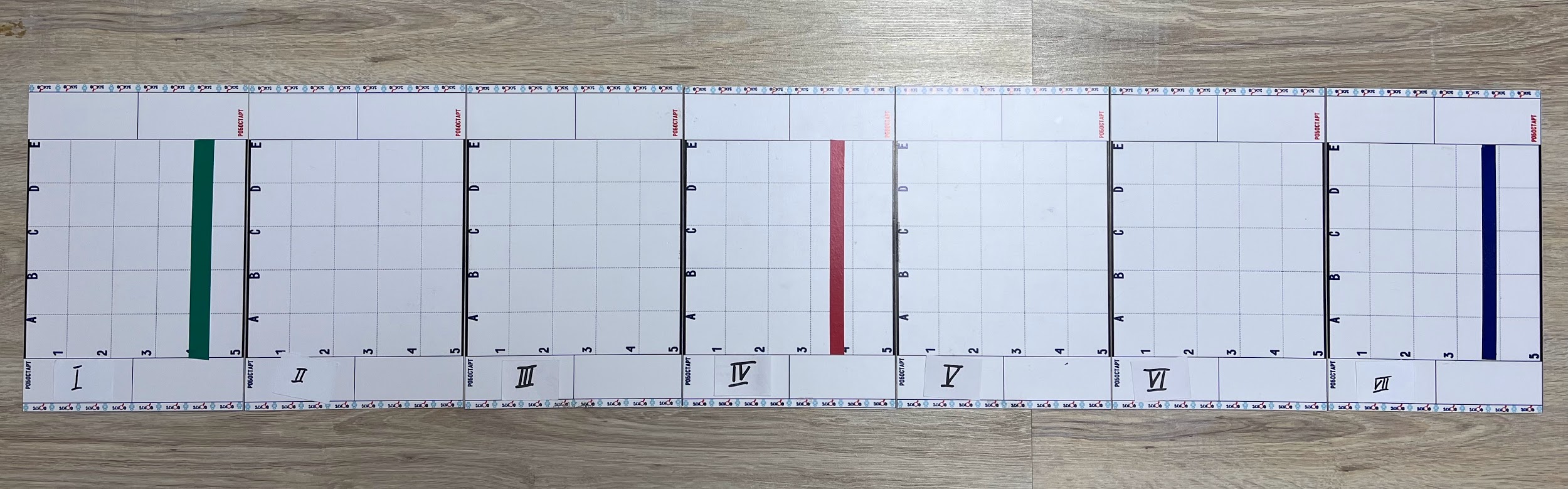 Подготовить приложение Генератор случайных чисел (https://randstuff.ru/number/)Порядок подготовки и выполнения заездов:Нанести цветные разметки на поле: а) Зеленая - на плитке I столбец 4-5 - строки А-Е.б) Синяя - на плитке VII столбец 4 - строки А-Е.Разместить груз на плитке V столбец 5 клетки B-D.Начать запись видео.При помощи приложения Генератора случайных чисел определить положение зоны Старта (плитка III или IV - зона старта определяется один раз перед первой попыткой). Наклеить красную метку в зоне Старта/Финиша столбец 4 клетки.Запустить робота.Задание:Робот из зоны Старта движется вперед. Забирает груз из зоны погрузки. Робот доезжает до синей метки. Оставляет груз в зоне разгрузки на плитке VII столбец 5. Затем робот движется задним ходом. У красной метки останавливается, издаёт звук. Продолжает движение до плитки с зеленой меткой. Робот возвращается в зону Старта/Финиша.Критерии оценивания задания:В зачёт идёт сумма баллов за две попытки. Время вторично. При одинаковом количестве баллов у команд, побеждает та, у которой время меньше.Видео необходимо отправить до 12:00 16 ноября через личный кабинет на сайте www.robofinist.ruПроезд плитки (робот покинул зону плитки всеми частям, касающимися поверхности поля)15Робот захватил груз (сдвинул с отметки груза более чем на 20 мм)10Робот доставил груз, груз находится в зоне разгрузки полностью30Робот доставил груз, груз находится в зоне разгрузки не полностью10Робот вернулся в зону старта-финиша20Робот отметился на контрольной точке15